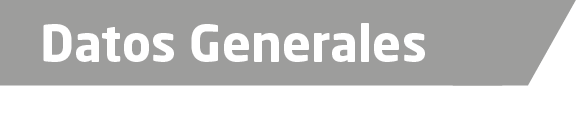 Nombre julio cesar Montelongo toralGrado de Escolaridad licenciado en derechoCédula Profesional (Licenciatura) 4502462Teléfono de Oficina 922 26 40461Correo Electrónico julio_montelongo_toral@hotmail.comDatos GeneralesFormación Académica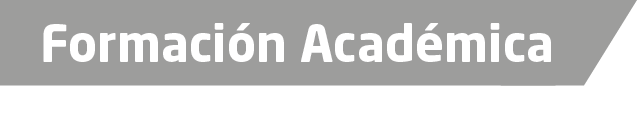 1997-2001Universidad del golfo de México Estudios de Licenciatura en Derecho2009-2011Maestría en educación y gestión educativaTrayectoria Profesional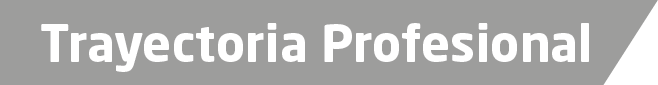 2009 al 2015Asesor solidario de la universidad popular autónoma de Veracruz.2012 al 2015Agente del Ministerio público especializado en responsabilidad juvenil y de conciliación.2015 a la FechaFiscal especializado en responsabilidad juvenil y de conciliación 2016 a la FechaFacilitador certificado de la fiscalía general del estado.s de Conocimiento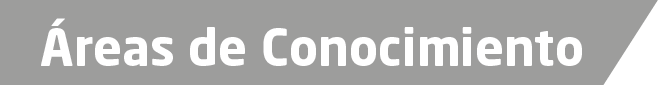 Derecho ConstitucionalDerecho CivilDerecho Penal